KLASA: 940-01/21-06/01URBROJ: 2158/04-02-21-1Ernestinovo, 26. ožujka 2021.
Na temelju članka 35. stavka 2. i 8 Zakona o vlasništvu i drugim stvarnim pravima (Narodne novine 91/96, 68/98, 137/99, 22/00, 73/00, 129/00, 114/01, 79/06, 141/06, 146/08, 38/09, 153/09, 143/12, 152/14) i članka 44. Statuta Općine Ernestinovo (Službeni glasnik Općine Ernestinovo broj 2/21), općinska načelnica donijela jeODLUKUo prodaji pokretninePokreće se postupak za prodaju pokretnine: kamena kocka, dimenzije 10x10x10, rabljena, očišćenaPokretnina se prodaje putem javnog natječaja u kojem će biti pobliže određen predmet i količina prodaje, kriteriji prodaje, sadržaj ponude, odabir najpovoljnijeg ponuditelja te sklapanje kupoprodajnog ugovora.Imenuje se Povjerenstvo za provedbu javnog natječaja: Zorica Šuica, računovodstveni referent u Jedinstvenom upravnom odjelu Općine Ernestinovo,Ivana Švast Mikolčević, pročelnica u Jedinstvenom upravnom odjelu Općine ErnestinovoEva Vaci, administrativna tajnica u Jedinstvenom upravnom odjelu Općine Ernestinovo.Povjerenstvo će prema natječajnim uvjetima odabrati najpovoljniju ponudu i predložiti donošenje odluke o izboru najpovoljnijeg ponuditelja te zaključivanje kupoprodajnog ugovora.Općinska načelnica ima pravo ne prihvatiti niti jednu ponudu ako procijeni da niti jedna pristigla ponuda ne udovoljava interesima Općine Ernestinovo, u kojem slučaju se natječaj poništava.Ova Odluka će biti objavljena u Službenom glasniku Općine Ernestinovo.Općinska načelnicaMarijana Junušić, univ.spec.oec., v.r.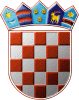                 REPUBLIKA HRVATSKA        OSJEČKO-BARANJSKA ŽUPANIJA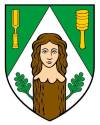 OPĆINA ERNESTINOVO      Općinska načelnica